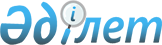 О вступлении в силу Соглашения об обмене информацией о товарах и транспортных средствах международной перевозки, перемещаемых через таможенные границы Евразийского экономического союза и Китайской Народной Республики, от 6 июня 2019 годаРешение Высшего Евразийского экономического совета от 21 апреля 2020 года № 3.
      В соответствии с абзацем вторым пункта 2 статьи 7 Договора о Евразийском экономическом союзе от 29 мая 2014 года и статьей 11 Соглашения об обмене информацией о товарах и транспортных средствах международной перевозки, перемещаемых через таможенные границы Евразийского экономического союза и Китайской Народной Республики, от 6 июня 2019 года (далее - Соглашение) и приняв к сведению информацию Председателя Коллегии Евразийской экономической комиссии о выполнении внутригосударственных процедур всеми государствами - членами Евразийского экономического союза, необходимых для вступления Соглашения в силу, Высший Евразийский экономический совет решил:  
      1. Признать Соглашение обязательным для Евразийского экономического союза с даты его вступления в силу. 
      2. Евразийской экономической комиссии: 
      не позднее 10 рабочих дней с даты получения последнего письменного уведомления о завершении государствами - членами Евразийского экономического союза внутригосударственных процедур, необходимых для вступления Соглашения в силу, направить в адрес Китайской Народной Республики уведомление, предусмотренное статьей 11 Соглашения;
      проинформировать правительства государств - членов Евразийского экономического союза о дате вступления Соглашения в силу.
      3. Настоящее Решение вступает в силу с даты его официального опубликования. 
      Члены Высшего Евразийского экономического совета:   


					© 2012. РГП на ПХВ «Институт законодательства и правовой информации Республики Казахстан» Министерства юстиции Республики Казахстан
				
От Республики
Армения

От Республики
Беларусь

От Республики
Казахстан

От Кыргызской
Республики

От Российской
Федерации
